План работы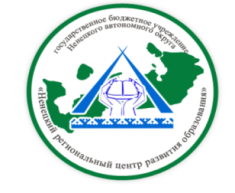 ГБУ НАО «Ненецкий региональныйцентр развития образования»на сентябрь  2020 года                                                         В течение месяцаИ.о. директора   ГБУ НАО «НРЦРО»                                                Е.В. ХабароваДатаМероприятиеМесто проведения и времяОтветственный2.09Совещание с ответственными от общеобразовательных организаций по реализации проекта «Билет в будущее – 2020»ГБУ НАО «НРЦРО»Кабинет 2115.00Туманова Е.Г.3.09Совещание по реализации проекта «Билет в будущее» с площадками СПОГБУ НАО «НРЦРО»Кабинет 1015.00Туманова Е.Г.3.09МО учителей музыки «Вокальная работа на уроках музыки»Дистанционный режимУльяновская Н.Д.4.09Семинар «Школа без травли - такое возможно?»Для педагогических работников ГБОУ НАО «СШ им. Н.Н. Змывалова  с. Великовисочное»ГБУ НАО «НРЦРО»Кабинет 19(12:30, ZOOM)Зенина О.С.Солонович Е.А.7.09МО учителей технологии (обслуживающий труд) «Организация исследовательской деятельности с обучающимися по технологии»Дистанционный режимУльяновская Н.Д.8.09Совещание по реализации проекта «Билет в будущее» (с населенными пунктами Заполярного района»Дистанционная форма в режиме видеоконференции на платформе ZoomКабинет 1915.00Туманова Е.Г.8.09МО  учителей технологии (технический труд) «Особенности методики преподавания предмета «Технология» для обучающихся с ОВЗ»Дистанционный режимУльяновская Н.Д.9.09МО учителей ИЗО, черчения и МХК «Методика преподавания рисования с натуры. Рисуем натюрморт»Дистанционный режимУльяновская Н.Д.10.09Семинар по курсу «Хозяйка северного чума»ГБУ НАО «НРЦРО»Кабинет 10Талеева Л.Я.,Варницына О.И.10.09Подведение итогов регионального конкурса художественного творчества  «Я живу за Полярным кругом»Дистанционный режимУльяновская Н.Д.11.09 Семинар по курсу «Хозяйка северного чума»                                                           ГБУ НАО «НРЦРО»Кабинет 10Талеева Л.Я.,Варницына О.И.14.09МО учителей начальных классов «Современный урок как основа эффективного и качественного образования в начальной школе»ГБУ НАО «НРЦРО»Кабинет 10 15.30 Петухова М.С.15.09Обучающий семинар для координаторов и педагогических работников, участвующих в организации СПТ ПАВ для педагогических работников ОО НАО г. Нарьян-Мара и п. ИскателейЦентр «ДАР»(14:00, ZOOM)Солонович Е.А.16.09Обучающий семинар для координаторов и педагогических работников, участвующих в организации СПТ ПАВ для педагогических работников ОО НАО Заполярного районаЦентр «ДАР»(14:00, ZOOM)Солонович Е.А.23.09МО библиотекарей «Библиотеки ОО и краеведческий музей: грани сотрудничества»Ненецкий краеведческий музейБахирева Н.М.23.09МО учителей химии «Анализ результатов ЕГЭ по химии. Практикум по решению наиболее сложных заданий»ГБОУ НАО «СШ №4»15.00А.П. Чайка24.09МО учителей ОРКСЭ «Требования к проведению внеклассных мероприятий по ОРКСЭ» ГБУ НАО «НРЦРО»Кабинет 1015.30 Петухова М.С.24.09МО учителей биологии «Анализ результатов ЕГЭ по биологии» ГБУ НАО «НРЦРО»кабинет №2115.00. А.П. Чайка25.09МО педагогов-психологов ОО НАО «Психолого-педагогическое сопровождение образовательного процесса в условиях дистанционного обучения»Центр «ДАР»09.00Артемова Е.А.26.09Диагностические работы для обучающихся 10 классов по РУССКОМУ ЯЗЫКУОбразовательные организации НАОШамов А.С.28.09Методическое объединение воспитателей групп раннего возраста, молодых педагогов «Обобщение и распространение опыта работы ГБДОУ НАО «ЦРР-ДС «Гнездышко»Деловая игра«Сенсорное развитие ребенка раннего возраста – основа его интеллектуального развития и познавательной деятельности»ГБУ НАО «НРЦРО»Кабинет 2113.15Владимирова А.Н.28.09Плановое заседание Главной аттестационной комиссии управления образования, молодежной политики и спорта  Департамента ОКиС НАОГБУ НАО «НРЦРО» Кабинет № 1014.00Хабарова К.А.29.09Методическое объединение специалистов по ФИЗО, молодые воспитатели «Инновационная деятельность ДОО по физическому воспитанию как одно из условий повышения качества работы»«Особенности проведения НОД по физической культуре с детьми ОВЗ» «Организация спортивных секций и кружков по физической культуре в детском саду» ГБУ НАО «НРЦРО»Кабинет 2113.15Владимирова А.Н.29.09МО педагогов – организаторов ОБЖ «Терроризм и опасность вовлечения подростка в террористическую и экстремистскую деятельность»ГБУ НАО «НРЦРО»Кабинет 1915.00Чечуев П.Н.29.09МО учителей физики «Анализ результатов ЕГЭ по физике. Практикум по решению наиболее сложных заданий»ГБУ НАО «НРЦРО»кабинет №1015.00. А.П. Чайка29.09МО педагогов-психологов ДОО НАО «Специфика составления адаптированной основной образовательной программы дошкольного образования детей с ограниченными возможностями здоровья»Центр «ДАР»11:00Климина С.А.30.09Методическое объединение воспитателей по изобразительной деятельности, молодые воспитатели «Современные подходы к организации работы с одаренными детьми в образовательной организации: теория и практика»ГБУ НАО «НРЦРО»Кабинет 2113.15Владимирова А.Н.30.09МО учителей физической культуры «Система методической работы по физической культуре как средство повышения профессионального потенциала учителей физической культуры, обеспечивающего достижение нового качества образования»ГБУ НАО «НРЦРО»Кабинет 1015.00Чечуев П.Н.30.09МО учителей географии «Анализ результатов ЕГЭ по географии. Практикум по решению наиболее сложных заданий»ГБОУ НАО «СШ №3»16.00.А.П. ЧайкаМероприятиеМесто проведения и времяОтветственныйРесурсная площадка «Формирование элементарных математических представлений в соответствии с   ФГОС ДО» ГБДОУ НАО «Д- сад «Ромашка»Владимирова А.Н.Ресурсная площадка по направлению «Эффективные формы работы с участниками образовательных отношений в приобщении детей дошкольного возраста к культуре и традициям русского народа»ГБДОУ НАО «ЦРР – детский сад «Гнездышко»Владимирова А.Н.Ресурсная площадка «Речевое развитие детей  старшего дошкольного возраста как приоритетная задача ФГОС ДО»ГБДОУ НАО «ЦРР – детский сад «Радуга»Владимирова А.Н.Ресурсная  площадка по направлению «Исследовательская деятельность обучающихся»  ГБОУ НАО «СШ п. Красное»А.П. ЧайкаРегиональный конкурс педагогического мастерства «Профессионал года – 2020»ГБУ НАО «НРЦРО»15-18 сентябряКозицина О.Ю.Организация проведения школьного этапа всероссийской олимпиады школьниковобщеобразовательные организации НАО сентябрь-октябрь Ижемцева Л.А.III Региональный чемпионат по профессиональному мастерству среди инвалидов и лиц с ограниченными возможностями здоровья «Абилимпикс»21-25 сентябряКозицина О.Ю.Туманова Е.Г.Проведение ВПР в 5-8 классах  по расписанию ОО НАОсентябрьШамов А.С.Осенний марафон (фестиваль) лучших практик региона по работе с детьми ОВЗ, детьми-инвалидами, приуроченный к профессиональным праздникам в сфере психолого-педагогической практики.27.09 - день дошкольного работникаЦентр «ДАР»сентябрьБогданова Т.А.Климина С.А.Зенина О.С.Всероссийский конкурс творческих, проектных и исследовательских работ учащихся «ВместеЯрче»ГБУ НАО «НРЦРО»Сентябрь-октябрьВойцеховская А.А.Конкурс методических разработок библиотечных мероприятий «О той земле, где ты родился»,  посвященного празднованию 90-летия Ненецкого автономного округа и 85-летия г. Нарьян-МараГБУ НАО «НРЦРО»Апрель-сентябрьБахирева Н.М.Программа просвещения родителей по вопросам детской психологии и педагогики «Семья НАО – компетентная семья» Центр «ДАР»сентябрьЧанаева Ц.Н.Зенина О.С.Региональный конкурс методических разработок для педагогов начальной школы «Наследники Победы» ГБУ НАО «НРЦРО»Май-сентябрьПетухова М.С.Мероприятия, посвященные Международному дню предотвращения суицида (10 сентября):- организация и проведение классных часов на платформе ZOOM, формирующих у обучающихся такие понятия, как «ценность человеческой жизни», «цели и смысл жизни»;- окружной фотомарафон «Позитив через объектив» (План реализации Комплекса мер по совершенствованию системы профилактики суицида среди несовершеннолетних в образовательных организациях НАО в 2020 году, распоряжение ДОКиС НАО от 28 января 2020 г. № - 50р от 30 декабря 2019 г. № 1242-р)Центр «ДАР»сентябрьАртемова Е.А.Дрыгалова Г.В.Солонович Е.А. Чанаева Ц.Н.Региональный этап VII Всероссийского конкурса «Лучшая инклюзивная школа - 2020» (распоряжение ДОКиС от 21.02.2020 № 171-р)Прием конкурсной документации –  по 25.09.2020Зенина О.С.Мониторинг «Обеспечение функционирования психолого-педагогических консилиумов ОО НАО в соответствии с примерным Положением, утверждённым Министерством просвещения России» (письмо ДОКиС НАО от 02.10.2019 № 01-15/ 8793)майЗенина О.С.41 ДОО и ООРегиональный этап Всероссийского конкурса творческих работ обучающихся в учреждениях дополнительного образования художественной направленности «Я и Россия: мечты о будущем» ГБУ НАО «НРЦРО»февраль - октябрьИпатова Т.П.Страничка ненецкого языка в ВКГруппа НРЦРО в Вконтакте   сентябрьВарницына О. И.Региональный конкурс видеороликов «Семьян ниня пинна. Герой моей семьи», приуроченный к 75-летию Победы.Общеобразовательные организации НАО май – сентябрьВарницына О.И.Заочная региональная викторина «Нарьян-Мар, мой Нарьян-Мар», посвящённая 85-летию со Дня образования города Нарьян-МараОбщеобразовательные организации НАОТалеева Л.Я.Региональный конкурс иллюстрированных загадок «Ненэцие” хобцоко”. Ненецкие загадки»Общеобразовательные организациисентябрьВарницына О.И.Региональный этап открытого публичного Всероссийского смотра – конкурса профессиональных образовательных организаций на лучшую организацию физкультурно – спортивной работы среди студентов в 2019/2020 учебном году.ГБУ НАО «НРЦРО»23.07.2020 – 30.09.2020Чечуев П.Н.Региональный этап XI Всероссийского конкурса «Учитель здоровья России – 2020».ГБУ НАО «НРЦРО»02.09.2020 – 30.09.2020Чечуев П.Н.Стационарные заседания психолого-медико-педагогической комиссии Центр «ДАР»ПМПКПМПК